
Universidade Federal de
Minas Gerais 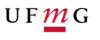 
Programa de Pós-Graduação em Saneamento, 
Meio Ambiente e Recursos Hídricos 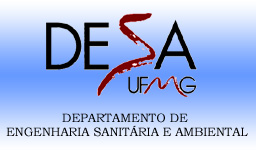 XFORMULÁRIO DE INSCRIÇÃO PPG-SMARH/UFMGNúmero de Inscrição (não preencher):
 Data de inscrição:
Protocolo (não preencher): 
Nível (doutorado):                                     Área de concentração pretentida (saneamento/meio ambiente/hidráulica):                                                              Linha de Pesquisa:Idioma de Origem:                                                  1ª Língua estrangeira:                                 2ª Língua estrangeira:DADOS DO ALUNONome: Sexo:
Data de nascimento:
Nacionalidade:
País de nascimento:
Passaporte (para estrangeiro):
Número de documento de Identidade  e  C.P.F. (se for Brasileiro):   
Número de documento de Identidade  e  C.P.F. (se for Brasileiro):   
Número de documento de Identidade  e  C.P.F. (se for Brasileiro):   
ENDEREÇOLogradouro/Complemento/Rua:Bairro:
CEP (código postal):
Cidade/Estado/País:
Telefone fixo:
Telefone Celular:
Telefone Comercial:
 E-mail:
FORMAÇÃO UNIVERSITÁRIACurso:
Instituição:
Ano de graduação:INFORMAÇÕES COMPLEMENTARES Análise e Discussão do Projeto de Pesquisa e do Memorial (será feito presencialmente  ou por SKYPE? Se for o caso informar endereço do SKYPE):Professores indicados para preenchimento das cartas de recomendação (informar 2 Nomes e e-mails deles):
1-                    Email:------------------------------------------------------------------------------------------------------------------------------------------------------------------------2-Email:Possui alguma deficiência física: 